Родителям 5-классников!Рекомендации родителям пятиклассниковФизиологическая адаптация:Необходимость смены учебной деятельности ребенка дома, создание условий для двигательной активности детей между выполнением домашних заданийНаблюдение родителей за правильной позой во время домашних заданий, правильностью светового режимаПредупреждение близорукости, искривления позвоночника, тренировка мелких мышц кистей рукОбязательное введение в рацион ребенка витаминных препаратов, фруктов и овощей. Организация правильного питания.Забота родителей о закаливании ребенка, максимальное развитие двигательной активности, создание в доме спортивного уголка, приобретение спортивного инвентаря: скалок, гантелей и т.дВоспитание самостоятельности и ответственности ребенка как главных условий сохранения здоровьяПсихологическая адаптация:Первое условие школьного успеха ребенка –безусловное его принятие, несмотря на те неудачи, с которыми он уже столкнулся или может столкнутьсяОбязательное проявление родителями интереса к школе, классу, в котором учится ребенок, к каждому прожитому школьному дню. Неформальное общение со своим ребенком после прошедшего школьного дня.Обязательное знакомство с его одноклассниками и возможность общения ребят после школыНедопустимость физических мер воздействия, запугивания, крики в адрес ребенка, особенно в присутствии других людей (бабушек, дедушек, сверстников)Исключение таких мер наказания, как лишение удовольствий, физические и психические наказанияУчет темперамента ребенка в период адаптации к школьному обучению.Медлительные и малообщительные дети гораздо труднее привыкают к классу, быстро теряют к нему интерес, если чувствуют со стороны взрослых и сверстников насилие, сарказм и жестокость.Развитие самоконтроля и самооценки, самодостаточности ребенка.Первый раз – в пятый классЕсли вас что-то беспокоит в поведении ребенка, постарайтесь как можно скорее встретиться и обсудить это с классным руководителемЕсли в семье произошли какие-то события, повлиявшие на психическое состояние ребенка (развод, отъезд в долгую командировку кого-то из родителей, рождение еще одного ребенка и т.д), сообщите об этом классному руководителю. Именно изменениями в семейной жизни часто объясняются внезапные перемены в поведении детейПроявляйте интерес к школьным делам, обсуждайте сложные ситуации, вместе ищите выход из конфликтовПомогите ребенку выучить имена новых учителей. Предложите ему описать их, отметить какие-то особые черты.Посоветуйте ребенку в затруднительных ситуациях обращаться за помощью к классному руководителю или психологу.Не следует сразу ослаблять контроль за учебной деятельностью ребенка, если в период обучения в начальной школе он привык к вашему контролю. Приучайте его к самостоятельности постепенно: он должен сам собирать портфель, звонить одноклассникам и спрашивать уроки.Помните, что основными помощниками родителей в сложных ситуациях являются терпение, внимание и понимание.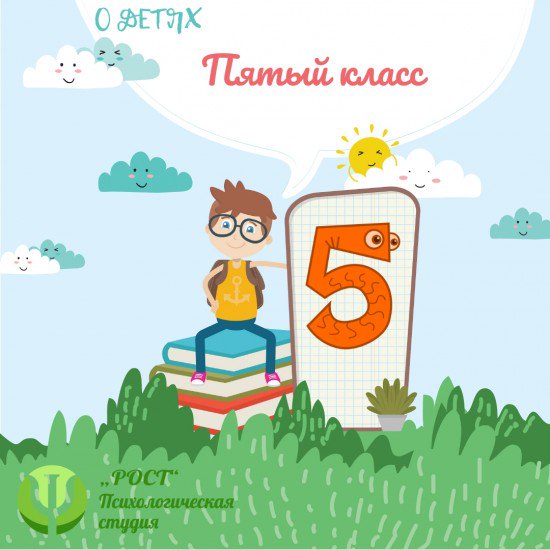 

В период школьного обучения ребёнок проходит несколько адаптационных периодов, которые не всегда бывают легки для ребёнка. Это первый класс (адаптация к обучению в школе), пятый класс (адаптация к обучению в среднем звене, к разным учителям), десятый класс (адаптация к обучению с старшем звене, часто к другим ученикам в классе и учителям)… Можно ещё выделить 9-й и 11-й классы, как достаточно сложные из-за экзаменов.

Сегодня мы поговорим о тех трудностях, с которыми сталкиваются учащиеся пятого класса* Им бывает очень сложно приспособиться к различным требованиям разных учителей;

* Каждый урок проходит в отдельном специальном кабинете, и вначале очень сложно запомнить, в каком* Классный руководитель не контролирует их так, как учитель начальной школы, ведь он учитель-предметник, который обучает и других детей;

* Резко увеличивается темп обучения, объём учебной нагрузки. Ведь их обучают учителя, которые только что выпустили старшеклассников и привыкли к самостоятельности учеников* Пятиклассникам чаще всего 10-12 лет, а это младший подростковый возраст, когда у детей меняется система ценностей, и бывшего отличника, например, уже так не уважают за его «пятёрки», как это было в начальной школе, и лидером вдруг становится «троечник»… Да и гормональные изменения в организме могут осложнять работу познавательных психических процессов.

Все эти трудности могут привести к временному снижению успеваемости у многих пятиклассников. Ведь изменения могут повлечь за собой следующие проблемыСнижение учебной мотивации. Когда ребёнок видит, что его старания в учёбе не приводят к успеху, когда он никак не может понять объяснения некоторых учителей, он теряет интерес к обучению, и перестаёт стараться. Здесь родителям важно объяснять ребёнку необходимость преодоления трудностей в учёбе, важность изучения того или иного предмета.

Слабые способности к изучению какой-то учебной дисциплины. Эта проблема часто проявляется именно в пятом классе, в то время как учитель начальной школы обычно лояльнее относится к своим учениками, т.к. лучше знает их индивидуальные особенности. Да и требования к знанию предмета в начальной школе не такие высокие, как бывают в среднем звене обучения.

Проблемы взаимоотношений с одноклассниками. Когда у ребёнка меняется социальный статус в классе, он не всегда воспринимает это спокойно. Меняющаяся система ценностей может повлиять на дружбу, уважение в коллективе, а это мешает сосредоточиться на учёбе.

Личностные проблемы. У детей в пубертатном периоде развития часто возникает снижение самооценки и уверенности в себе в результате возникающих трудностей в учёбе или общении со сверстниками. К тому же физиологические изменения в теле часто приводят к повышенной стеснительности. Это тоже очень мешает успешно учиться. 

Родителям важно помнить, что пятый класс – это сложный период в жизни их ребёнка. И вместо того, чтобы больше и строже требовать в этот период, лучше проявить внимание к трудностям ребёнка и оказывать поддержку. В таком случае процесс адаптации к обучению в среднем звене у него пройдёт быстрее и легче. Если Вы видите, что адаптационный период затянулся на полгода и больше, стоит обратиться к специалисту – детскому психологу с целью помочь ребёнку преодолеть возникшие трудности.